Navn: 63: Awet NegusDreng/pige: M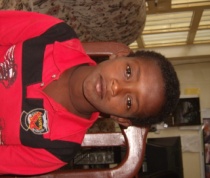 Alder: 12Årstal ankomst til børnehjemmet ? 2010Fra hvilken by/område/familiebaggrund? MekeleHvilken klasse går du i? 7Hvilke fag kan du bedst lide? sportHvad er din yndlingsbeskæftigelse?Hvilken uddannelse kunne du tænke dig? lærerHvilken skole går du i og hvor langt har du til skole? Ayder public school.10 min til skole2014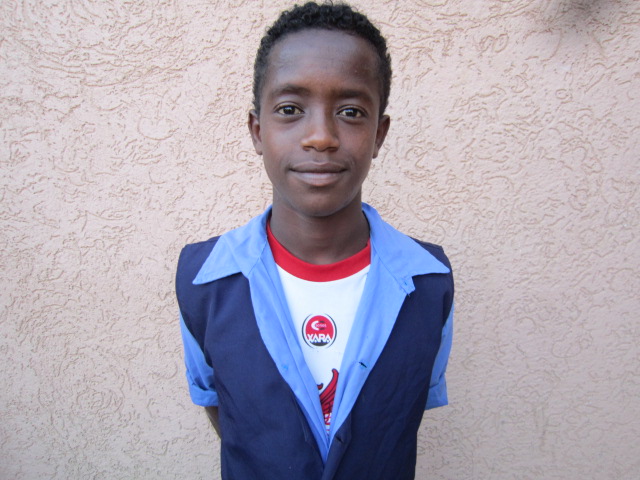 